            Darpan Computer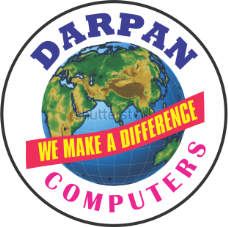 Instructions For LearnerKeep mobiles on Silent mode Keep Lab CleanKeep SilenceDon’t write down anything on furnitureSwitch off mobilesDo parents signatures on outputs time to time      7.Once fees are paid, it will not returned or transfered for any reason